Bay Hills Golf Course				Remit to: 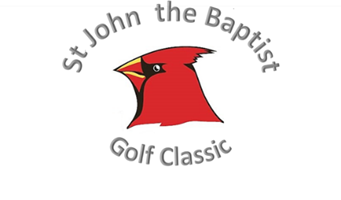 Saturday, June 15, 2019				Knights of Columbus Council 196612:00 PM Shotgun Start				1609 Hedgeapple Rd							Plattsmouth, NE 68408                                  Sponsorship Tiers                    StJB Golf Classic Tax ID # for IRS charitable deduction | 53-0196617Hole Sponsor	$125.00(Includes a sign with your name or business name printed.)------------------------------------------------------------------------------------------------------------------Corporate/Company Sponsor + 4 golfers	$400.00(Includes a sign with your name or business name printed + 4 golfers.)------------------------------------------------------------------------------------------------------------------Hole in One Sponsorship (Greg Young Chevrolet of Plattsmouth)	Filled(Includes large sign along with hole prize details.)------------------------------------------------------------------------------------------------------------------*Principal Event Sponsor*	$1,000+*We will contact you directly to collectively plan the details of your principal event sponsorship.*                                Golf Participant Tiers	       Dinner-Only Option per Individual						$20.00Individual Participant Registration	$80.00(Includes golf and dinner)Foursome Participant Registration                                                                    $320.00(Includes golf and Dinner)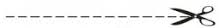         Please return this slip with your sponsorship and/or participant registration by June 7, 2019	Sponsorship sign: please indicate the family name(s), memorial name(s), personal name(s), business name(s) exactly as you would like printed.  If you purchased a sponsorship with golfers, or are registering as a participant foursome or individual, please list individual names if you know them for sponsorship signs and/or golf cart signs.  Thank you for your consideration. Questions? Call Mike at 402-296-5422 or email to michael.vaughn@windstream.net__________________________________________________________________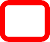             $125 | Hole Sponsor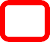 $20 | Dinner-Only (Use back if necessary for extra diners)                 $400 | Corporate/Company Sponsor             + 4 Golfers & Dinner           FILLED! | Hole in One Sponsorship$320 | 4-Some Golf Registration$80 | Individual Participant Registration$1000+ Principal Event Sponsor